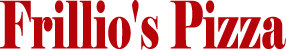 Requirements for the business card:Create a business card from scratch (no template).  In the Business Card template section, choose a blank 3.5” x 2” business card.You may use either portrait or landscape orientation for the business card.Frillio’s Pizza logo (the logo you choose to use will be used on just about every document throughout the simulation).The following contact information:Mr. Joe Frillio, Owner, Pizza-Maker Extraordinaire111 Pepperoni DriveSaucy, CA 92888Phone:  1-888-FRILLIOwww.frilliospizza.comEmail:  owner@frilliospizza.comConsider using the Frillio’s Pizza slogan, “The best pizzeria in town,” in your business card design (optional).Save this in your Frillio’s Pizza folder as BusCard.Print one copy (one business card, not multiple copies on a page) in color.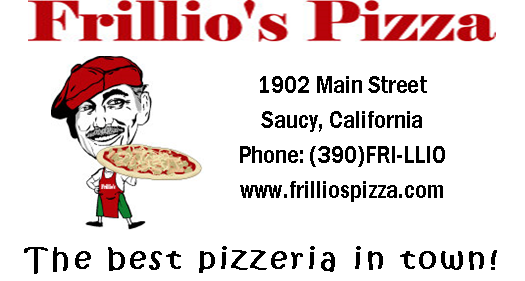 